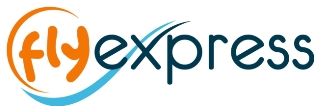 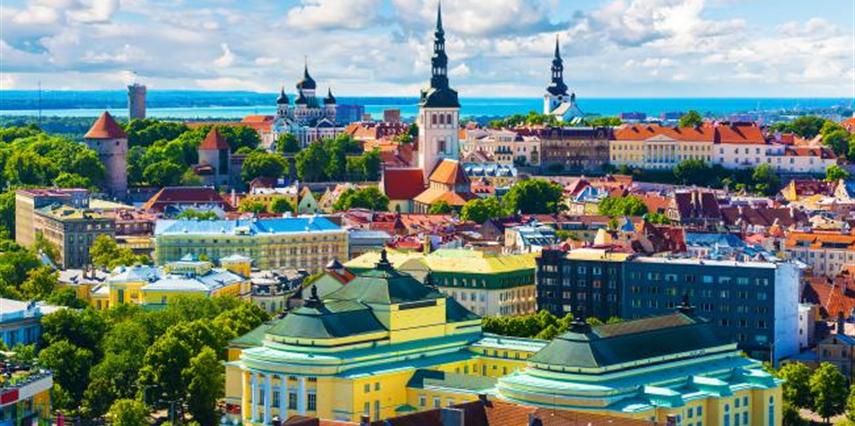 İLKBAHAR & YAZ DÖNEMİ
RAMAZAN ve KURBAN BAYRAMI
BALTIKLAR & POLONYA & ALMANYA
TALLINN (2) & RIGA (1) & VILNIUS (1) & VARŞOVA (1) KRAKOW (1) & WROCLAW (1) & LEIPZIG
Türk Hava Yolları Tarifeli Seferi ile
11, 25 Mayıs & 22 Haziran & 06, 20, 27 Temmuz & 24 Ağustos 2020 Hareket… 7 Gece
TÜM TÜRKİYE’DEN ve KIBRIS’TAN İÇ HAT BAĞLANTI İMKANI ***1.Gün		İSTANBUL – TALLİNNİstanbul Yeni Havalimanı Dış Hatlar terminali, Türk Hava Yolları kontuarında bagaj ve bilet işlemlerinizi tamamlamanızın ardından Türk Havayolları TK 1423 sefer sayılı uçuşu ile saat 08.15’da Tallin’e uçuyoruz. (Pasaport kontrol ve bilet/bagaj işlemlerinizi zamanında bitirebilmek için uçuşunuzdan üç saat önce havalimanında hazır bulunmanız önerilir) Yerel saat ile 11.30’da Tallin havalimanına varışımızı takiben, alanda bekleyen özel otobüsümüz ile panoramik şehir turumuzu gerçekleştiriyoruz. Unesco Dünya Kültür Miras Listesi’ne alınmış ve en iyi korunmuş ortaçağ şehirlerinden biri olarak bilinen Tallinn şehir turumuz esnasında; eski şehir surları ve gözetim kuleleri, Aleksandr Nevsky Katedrali, Tall Herman Kulesi, Parlamento Binası, en güzel panoramik Tallinn fotoğraflarının çekildiği Tompea Tepesi, Dome Katedrali, St. Nicholas Kilisesi, Belediye Meydanı, Avrupa’ nın en eski ve hala aktif halde hizmet veren eczanesi panoramik olarak görülecek yerler arasındadır. Tur bitimi otelimize transfer ve dinlenmek üzere serbest saatler.2.Gün		TALLİNNKahvaltının aradından serbest zaman. Arzu eden misafirlerimiz ile ekstra olarak düzenlenecek ‘’Helsinki’’ turu (95 Euro). Finlandiya’nın başkenti Helsinki, ülkenin en büyük ve en kalabalık şehri, aynı zamanda bir kültür başkentidir. Unsimaa yönetim birimin merkezi olan kent, açık renkli granit taşlarıyla yoğunlaşmış mimarisinden dolayı Kuzey’in beyaz kenti olarak anılır. Sahil koyları ile maviyi, doğal alanlarıyla yeşili içinde barındıran Helsinki, Avrupa’da denize ve doğaya en yakın şehirlerden birisidir. Turumuz esnasında; Kaivopuisto Parkı, Senato Meydanı (Senaatintori),Sibelius Parkı, Neoklasik stilde yapılmış katedral, liman ve Finlandiyanın meşhur buz kıran gemileri panaromik olarak görülecek yerler arasındadır. Tur bitimi otelimize transfer ve dinlenmek üzere serbest saatler.3.Gün		TALLİNN – RİGAKahvaltının ardından odaların boşaltılması ve rehberinizin bildireceği transfer saatine kadar serbest zaman. Arzu eden misafirlerimiz ile ekstra olarak düzenlenecek ‘’Rocca Al Mare’’ turu (40 Euro). Eski zamanlarda Estonya’nın kırsal bölgelerinde hayat nasıl geçiyordu, Rocca Al Mare açık hava müzesi bunun en iyi görülebileceği yerdir. Deniz kenarındaki 79 hektarlık uçsuz bucaksız ormanlık bir araziye yayılmış eski Eston tarzı ahşap yapıların eşsiz koleksiyonunun sunulduğu bu müzede farklı bölge ve yüzyıllara ait çiftlik evleri, yel değirmenleri, su değirmenleri, ahşap şapeli, ahşap okulu arasında gezerken Estonların eski kırsal yaşamına doğru bir zaman yolculuğuna çıkıp aynı zamanda yerel kıyafetler giymiş müze görevlileriyle yerel dansları öğrenme fırsatını elde ediyoruz. Sonrasında Riga’ya hareket. Arzu eden misafirlerimiz ile yol üzerinde ekstra olarak düzenlenecek ‘’Sigulda’’ turu (45 Euro).  Letonya’nın  en güzel  şehirlerinden  olan Sigulda turumuzda, Gauja Milli Parkı, Gutman Mağarası, Turaida Kalesi ve Müzesi görülecek yerler arasındadır. Tur bitiminde Riga’ya transfer ve odaların alınmasına kadar serbest zaman ve dinlenmek üzere serbest saatler.4.Gün		RİGA – VİLNİUSKahvaltının aradından odaların boşaltılması ve panoramik Riga şehir turumuz için hareket. Dünyanın en iyi korunmuş tarihi şehirlerinden biri olan Riga Ondördüncü yüzyıl yapısı Riga Kalesi, St. Jacob`s Kilisesi, Brotherhoods of the Blackheads Evi, ilginç hikayesiyle ünlü büyük ve küçük Guildhalls, Kediler Evi, eski şehir duvarları, Dom Kilisesi, tiyatro ve Parlemento Binası göreceğimiz yerler arasındadır. Tur bitiminde Vilnius’a hareket. Arzu eden misafirlerimiz ile yol üzerinde ekstra olarak düzenlenecek ‘’Kaunas’’ turu (35 Euro). Kaunas, Nemunas ve Neris Nehirleri’nin kesiştiği bölgede konumlanmıştır. Old town olarak adlandırılan şehrin tarihi yapılarının yoğunlukta olduğu yerde 14. Yüzyıldan kalma gotik ve barok mimarinin bir çok eseri bulunmaktadır. Belediye meydanı, Kaunas bazilikası, St. Francis Xavier kilisesi, Vytautas köprüsü, Kutsal üçlü kilisesi, Perkunas evi göreceğimiz yerler arasındadır. Tur bitiminde Vilnius’a transfer ve ve odaların alınmasına kadar serbest zaman ve dinlenmek üzere serbest saatler.5.Gün		VİLNİUS – VARŞOVAKahvaltının ardından panoramik Vilnius şehir turumuz için hareket ediyoruz. Turumuzda; UNESCO Dünya Mirası Listesi’nde bulunan tarihi eski şehrin üst ve alt bölümleri, Gotik Mimari’nin en önemli eserlerinden olan St. Anna kilisesi, Gediminas Kulesi, Büyük Katedral, Üniversite, Amber Galerileri, St. Peter & Paul Kilisesi, Şafak Kapıları ve 13.-19. yy arasında inşa edilmiş olan birçok tarihi bina ve tüm şehri panoramik olarak göreceğimiz Subacius Tepesi’ne gidiyoruz. Arzu eden misafirlerimiz ile yol üzeri ekstra olarak düzenlenecek ‘’Trakai’’ turu (40 Euro). Trakai, tarihi kalesi ve Karay Türklerinin 14. Yüz Yılın sonlarında Litvanya’ya yerleşmesiyle oldukça ilgi çekici ve ortak kültürü içerisinde barındıran bir şehirdir. Tıpkı bir film setini andiran Trakai kalesi, Galve gölü ve Trakai Milli parkı göreceğimiz yerler arasındadır. Tur bitiminde Varşova’ya transfer ve ve odaların alınmasına kadar serbest zaman ve dinlenmek üzere serbest saatler.6.Gün		VARŞOVA – KRAKOWKahvaltının aradından odaların boşaltılması ve Varşova şehir turu için hareket. Dünya savaşından sonra adeta tüm şehrin yok olduğu acı hatıraların yaşandığı gizemli şehir Polonyanın başkenti Varşova şehir turumuzu gerçekleştiriyoruz. Şehir turunda Üç Haç Meydanı, Charles de Gaulle Meydanı, Stalin mimarisinin en güzel örneklerinden olan Bilim ve Kültür Sarayı ile yeni şehir merkezini ziyaret ediyoruz. Ardından II. Dünya Savaşı sırasında tarihin gördüğü en büyük bombardımanı yaşamış, taş taş üstünde kalmayacak şekilde tamamen yıkılmış bu kentin kalbi olan, 1983 yılından beri Unesco'nun “Dünya Kültür Mirası” listesinde yer alan eski şehre yani Stare Miastoya geçiyoruz. Burada, Lehistan İmparatorluğunun başkentini Krakowdan Varşovaya taşıyan III. Zygmuntun sütun heykeli, Kraliyet Sarayı, Saint Jan Kilisesini ve Çanlı Meydanı görülecek yerler arasında. Panoramik görüntü setinden şehirden geçen Vistül nehrini ve kentin iki yakasını birbirine bağlayan köprüleri seyrettikten sonra eski şehir meydanını ve Varşovanın simgesi olan “Syrena” heykelini ziyaret ediyoruz. Ardından şehre giriş anıtsal kapısı “Barbakan”dan geçerek XIII. yy.dan kalan yeni şehre giriyoruz ve Madam Curie nin evini, yeni şehir meydanını ziyaret ediyoruz. Tur bitiminde arzu eden misafirlerimiz ile Avrupanın en büyük eski-şehir meydanına sahip şehri Krakowda panoramik Krakow şehir turu için hareket. Arzu eden misafirlerimiz ile yol üzerinde ekstra olarak düzenlenecek ‘’Wieliczka Tuz Madeni’’ turu (60 Euro). Hayatınızda kaç kere 327 metre yerin altında masalsı bir yolculuk yapabilirsiniz, haydi yer altı şehrini keşfetmeye! Madende dolaşırken; yedi cüceler, Da Vinci’nin Son Akşam Yemeği tablosu, Papa John Paul II gibi bir çok tuzdan yapılmış ünlü eser ve kişilerin heykellerini göreceğiz. Ayrıca, The Holy Cross Chapel ve The Chapel of St. Kinga göreceğimiz ve hikayelerini dinleyeceğimiz ilginç yerlerden birkaç tanesi. Ardından şehir turumuzda; Wawel Sarayı Kompleksi, Vistülü (Wisla) Nehri, Maria Magdelena Meydanı, 12 Havariler Kilisesi, Aziz Meryem Kilisesi ve Kapalı Çarşı görülecek yerler arasındadır. Tur bitimi otelimize transfer ve dinlenmek üzere serbest saatler. 7.Gün		KRAKOW - WROCLAWKahvaltının ardından serbest zaman. Arzu eden misafirlerimiz ile ekstra olarak düzenlenecek ‘’Auschwitz-Birkenau’’ turu (65 Euro). II. Dünya Savaşı'nın en önemli noktası olan milyonlarca insanın katledildiği Auschwitz ve Birkenau Toplama Kampları’na gidiyoruz. Sovyet ordusunun bölgeye girmesiyle o günlerde yaşanan vahşetin tablosu olan bu müzede, mahkumların yaşam şartlarını giysilerini, eşyalarını, saçlarını, kadın saçlarından yapılmış kumaş toplarını, insan yakmak için özel yapılmış fırınları ve gaz odalarını göreceğiz. Tarihin gördüğü en büyük soykırımının yapıldığı bu kamplarda göreceğiniz vahşet tüylerinizi diken diken ederken sessiz ve hüzünlü şekilde kamptan ayrılıyoruz.Tur bitiminde Wroclaw transferimiz ve ardından Wroclaw sehir turumuza baslıyoruz. Turumuza Odra Nehrinin kıyısından başlıyoruz. Daha sonra Yahudi Mahallesi’ni gezdikten sonra Eski Şehir Meydanı’na geliyoruz. Burada belediye binası ve Wroclaw Katedrali’ni gördükten sonra eski kasapçılar çarşısına geçiyoruz. Tur bitimi otelimize transfer ve dinlenmek üzere serbest saatler.8.Gün		WROCLAW – LEIPZIG - ISTANBULKahvaltının ardından odaların boşaltılması ve Leipzig’e dogru haraket ediyoruz. Leipzig’a varışımıza istinaden panoramik olarak şehir turumuzu gerçekleştiriyoruz. Tur bitiminde Leipzig havalimanına geçiyoruz. Bilet ve bagaj işlemleri sonrası Türk Hava yollarının TK 1340 sefer sayılı uçuşu ile saat 18.10’da İstanbul’a hareket. Yerel saat ile 21.55’de varış ve turumuzun sonu.Avantajlı ekstra geziler Paketi : A Paketi : 220 Euro yerine 170 EURO ! (Tur esnasında lokal acente rehberine ödenir)
*** 0-2 yaş ücretsiz, 3-10  yaş %50 indirimlidir.Rocca  Al Mare  (40 Euro) + Sigulda (45 Euro)Kaunas (35 Euro) + Trakai  (40 Euro) + Wieliczka Tuz Madeni (60 Euro)Avantajlı ekstra geziler Paketi : B Paketi : 380 Euro yerine 310 EURO ! (Tur esnasında lokal acente rehberine ödenir)
*** 0-2 yaş ücretsiz, 3-10  yaş %50 indirimlidir.
Helsinki (95 Euro) + Rocca  Al Mare  (40 Euro) + Sigulda (45 Euro)
Kaunas (35 Euro) + Trakai  (40 Euro) + Wieliczka Tuz Madeni (60 Euro) + Auschwitz-Birkenau (65 Euro)*** Otellerinin Giriş saatleri 15:00 – 17:00 arası  / Çıkış saatleri  10:00 – 12:00 arasındadır.FİYATLARIMIZA DAHİL OLAN SERVİSLERİMİZTürk Hava yolları Tarifeli Seferi ile İstanbul Yeni Havalimanı (IST) – Tallin (TLL) /  Leipzig (LEJ) - İstanbul (IST) Istanbul Yeni Havalimanı gidiş dönüş uçak bileti, Havalimanı vergileri ve hizmetleri bedeli, Belirtilen kategori otelde toplam 7 gece oda kahvaltı konaklama, Alan/Otel/Alan transferleri ve şehirlerarası transfer, Tallin, Riga, Vilnius, Varşova, Krakow, Wroclaw, Leipzig panoramik şehir turları,  Otel vergileri, Turist şehir vergileri, Türkçe rehberlik hizmetleri.	TURSAB Mesleki Sorumluluk Sigortası	FİYATLARIMIZA DAHİL OLMAYAN SERVİSLERİMİZ Vize ücreti (120 Euro ) Yurt dışı çıkış harcı bedeli, Her türlü otel ekstraları ve kişisel harcamalar, Programda belirtilen ekstra turlar, Müze ve ören yerleri girişleri, İsteğe bağlı rehber ve şoför bahşişleri, Seyahat sağlık sigortası (15 Euro )ÖNEMLİ NOTLAR***Tur Programımız minimum 40 kişi katılım şartı ile düzenlenmektedir.  Gezi için yeterli katılım sağlanamadığı takdirde, lokal Türkçe veya İngilizce rehberlik ile opere edilebilecektir. Son iptal bildirim tarihi tur kakışına 20 gün kaladır. Katılım yetersizliği nedeniyle iptal edilen tur acenteniz aracılığı ile tarafınıza bildirilecektir. 
***Tur programında isim belirtilmeden sadece kategori bilgisi verildiği ve/veya aynı destinasyon için seçenekli bulunduğu durumlarda otel(ler) gezi hareketinden 48 saat önce acenteniz tarafından bildirilecektir.
***Fuar, kongre, konser,  etkinlik, spor turnuvası vb. gibi dönemlerde oteller belirtilen km’ lerden fazla mesafede kullanılabilir. Böyle bir durumda, turun hareket tarihinden 15 gün önce acenteniz tarafından bilgi verilecektir.
*** 3 Kişilik odalar, otellerin müsaitliğine göre verilebilmekte olup, bu tip odalarda 3. Kişiye tahsis edilen yatak standart yataklardan küçüktür. 3 Kişilik odalar 1 büyük yatak + 1ilave yataktan oluşmaktadır. İlave yataklar. Açma-kapama ve coach bed olarak adlandırılan yataklardan oluştukları için Tur katılımcısı 3. Kişi ve/veya çocuk rezervasyonlarında odalarda yaşanabilecek sıkışıklık ve yatak tipini kabul ettiklerini beyan etmiş sayılırlar. Çocuk indirimleri 2 yetişkin yanında kalan –yaş grubuna uyan- tek çocuk için geçerlidir.
***Tura iştirak eden kişilerin, şahsi eşyaları, çantaları, valizleri kendi sorumluluğunda olup, unutulan/kaybolan/çalınan eşyalardan Flyexpress sorumlu değildir. Unutulan eşyaların bulunma durumlarında Ülkeye ve/veya kişiye ulaştırılması sırasında yapılan masraflar eşya sahibine aittir.
***Tur programında dahil olan hizmetlerden Otelde alınan Kahvaltılar, bulunulan ülkenin kahvaltı kültürüne uygun olarak ve genelde kontinental kahvaltı olarak adlandırılan tereyağı, reçel, ekmek, çay veya kahveden oluşan sınırlı bir mönü ile sunulmakta olup gruplar için gruba tahsis edilmiş ayrı bir salonda servis edilebilir.
***Tur paketine dahil olan panoramik şehir turları, şehirlerin  genel tanıtımı için düzenlenen ve araç içinden rehber anlatımıyla panoramik olarak yapılan müze, ören yeri girişlerini içermeyen en fazla 2-3 saatlik turlardır. Panoramik turlar, programda belirtilen diğer turlar da dâhil olmak üzere, tura denk gelen gün ve saatte yerel otoriteler tarafından gezilmesine,  girilmesine izin verilmeyen veya her hangi bir etkinlik nedeniyle kapalı yollar sebebiyle gerçekleşmediği takdirde, keza hava şartları nedeniyle turun yapılması imkansız hale geldiği durumlarda bahse konu turların yapılamamasından Flyexpress sorumlu değildir. Bazı turlar kapalı yollar veya araç girişine izin verilmeyen noktalarda imkanlar dâhilin de toplu taşıma veya yaya olarak yapılabilir.
***Ekstra turlar, servis aldığımız yerel acente tarafından en az 10 kişi katılım şartı ile düzenlenmektedir. Yeterli sayı sağlanamadığı takdirde geziler yapılamamakta veya ekstra gezi fiyatları, içerik, kullanılacak araç katılımcı sayısına göre değişiklik göstermektedir. Ayrıca turların günleri ve saatleri, gidilecek yerlerde ki müze, ören yerlerinin açık/kapalı olma durumlarına ve hava şartlarına göre rehber tarafından değiştirilebilir.
***Ekstra turlar katılımcının isteğine bağlı olup zorunlu değildir. Tur esnasında düzenlenen ekstra turlara katılmak istemeyen yolcular, yol üzerinde bulunan müsait bir dinlenme tesisinde beklemeyi kabul etmiş sayılırlar. Bu yolcular ekstra tur başlamadan yol üstü dinlenme tesisine bırakılıp, turun tamamlanması ardından bırakıldıkları noktadan alınırlar.
*** Sadece kategori bilgisi verildiği ve/veya aynı destinasyon için alternatif bilgiler bulunduğu durumda konaklayacağınız otel(ler)i gezi hareketinden 48 saat önce öğrenebilirsiniz.
***Programda belirtilen iç hat bağlantı saatleri havayolunun tarifesinde bulunan örnek saatler olup, tüm uçuş detayları ve iç hat bağlantı saatlerinin turdan 48 saat önce teyit edilmesi zorunludur.Vize*** T.C vatandaşları için vize uygulaması vardır. Vize başvurusu için seyahat bitiş tarihinden itibaren en az 6 ay geçerli pasaport ile acentemizden “Vize İçin Gerekli Evraklar” listesinde belirtilen belgeler ile başvurmak gerekmektedir. Yeşil pasaport sahipleri için vize uygulaması olmayıp, seyahat bitiş tarihinden itibaren en az 6 ay geçerli pasaport yeterlidir. Vize alınmış olması, ülkeye giriş yapılabileceği anlamına gelmez, pasaport polisinin sizi ülkeye sokmama yetkisi vardır. Bu durumdan Fly Express sorumlu değildir, sorumluluk yolcuya aittir.*** T.C. yeşil pasaportu ile seyahat edecek misafirlerimizin, eğer pasaportlarının alınış tarihi 10 yıldan eski ise; pasaportlarını yenilemeleri gereklidir. Aksi halde gidecekleri ülkeye kabul edilmeyebilirler ve/veya Türkiye'den havayolu firması tarafından uçuşları gerçekleştirilmeyebilir. Böyle bir durumda sorumluluk yolcuya aittir. *** Yırtık, yıpranmış, ıslanmış ve/veya benzeri tahribat(lar)a uğramış pasaportlar nedeniyle ziyaret edilecek ülke sınır kapısında gümrük polisi ile sorun yaşanmaması adına ; anılan pasaportların yenilenmesi ve T.C. vatandaşlarına vize uygulayan bir ülke ise ilgili vizenin yeni pasaportta olması gerekmektedir. Aksi durumda sorumluluk yolcuya aittir. *** 18 yaşından küçük misafirlerimiz tek başlarına ya da yanlarında anne ya da babadan sadece biri ile seyahat ederken ülke giriş-çıkışlarında görevli polis memurunca anne-babanın ortak muvafakatini gösterir belge sorulması ihtimali olduğundan; 18 yaş altı misafirlerimizin ve anne-babalarının bu konuda hassasiyet göstermelerini tavsiye ederiz.Fly Express, hava yolu ile yolcu arasında aracı kurum olup, 28.09.1955 Lahey Protokolü’ne tabidir. Tarifeli ve özel uçuşlarda rötar riski olabilir veya mevcut gezi ve uçuş öncesinde saatler değişebilir. Fly Express, bu değişiklikleri en kısa sürede bildirmekle yükümlüdür. Yolcularımız uçuş detaylarının değişebileceğini bilerek ve kabul ederek turu satın almışlardır. Diğer ülke vatandaşlarına uygulanan vize prosedürü için acentanızdan bilgi alabilirsiniz.3*/4* OTELLER2 ve 3 KişilikOda / KişibaşıTek KişilikOdaFarkı03 – 12 YaşÇocuk0 –2 YaşÇocuk11 Mayıs 2020499 Euro230 Euro479 Euro150 Euro25 Mayıs 2020 (Ramazan Bayramı)20 Temmuz 2020599 Euro230 Euro579 Euro150 Euro22 Haziran 202006, 27 Temmuz 2020 (Kurban Bayramı)24 Ağustos 2020649 Euro230 Euro629 Euro150 Euro